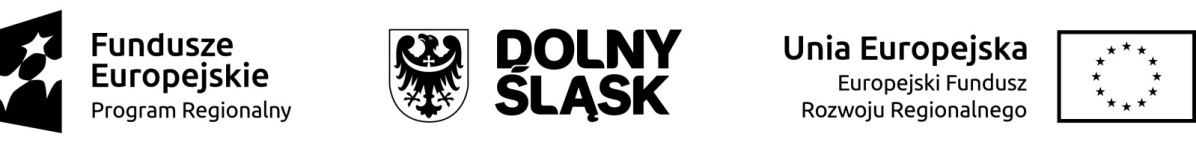 Zarząd Województwa Dolnośląskiego 
pełniący rolęInstytucji Zarządzającej Regionalnym Programem Operacyjnym Województwa Dolnośląskiego 2014-2020 oraz Miasto Jelenia Góra pełniące funkcję Instytucji Pośredniczącejw ramach instrumentu Zintegrowane Inwestycje Terytorialne Regionalnego Programu Operacyjnego Województwa Dolnośląskiego 2014–2020ogłasza nabór wniosków o dofinansowanie realizacji projektówze środków Europejskiego Funduszu Rozwoju Regionalnegow  ramach Regionalnego Programu Operacyjnego Województwa Dolnośląskiego 2014-2020Oś priorytetowa 5 TransportDziałanie 5.1 Drogowa dostępność transportowaPoddziałanie 5.1.3 Drogowa dostępność transportowa – ZIT AJInwestycje w drogi lokalneNr naboru RPDS.05.01.03-IZ.00-02-099/161.Informacje ogólneRegulamin w szczególności określa cel i zakres konkursu, zasady jego organizacji, warunki uczestnictwa, sposób wyboru projektów oraz pozostałe informacje niezbędne podczas przygotowywania wniosków o dofinansowanie realizacji projektu w ramach Regionalnego Programu Operacyjnego Województwa Dolnośląskiego 2014-2020 Oś Priorytetowa 5 Transport Działanie 5.1 Drogowa dostępność transportowa Poddziałanie Drogowa dostępność transportowa  – ZIT AJ.Nabór w trybie konkursowym – dla beneficjentów realizujących projekty zlokalizowane na terenie Aglomeracji Jeleniogórskiej określonej w Strategii ZIT AJ.2.Pełna nazwa i adres właściwej instytucji organizującej konkurs: Konkurs ogłasza Instytucja Zarządzająca Regionalnym Programem Operacyjnym Województwa Dolnośląskiego 2014-2020 oraz Miasto Jelenia Góra, któremu zostało powierzone zarządzanie Zintegrowanymi Inwestycjami Terytorialnymi Aglomeracji Jeleniogórskiej pełniące rolę Instytucji Organizującej Konkurs. Funkcję Instytucji Zarządzającej pełni Zarząd Województwa Dolnośląskiego. Zadania związane z naborem realizuje Departament Funduszy Europejskich 
w Urzędzie Marszałkowskim Województwa Dolnośląskiego, ul. Mazowiecka 17, 50-412 Wrocławoraz ZIT AJ, ul. Okrzei 10, 58-500 Jelenia Góra pełniące funkcję Instytucji Pośredniczącej.  Porozumienie  zawarte pomiędzy IZ RPO WD a Miastem Jelenia Góra pełniącym funkcję lidera ZIT AJ i pełniącym funkcję Instytucji Pośredniczącej, w ramach instrumentu Zintegrowane Inwestycje Terytorialne RPO WD, reguluje zasady współpracy (prawa i obowiązki) w ramach ww. konkursu.3. Przedmiot konkursu, w tym typy projektów podlegających dofinansowaniu: Przedmiotem konkursu są następujące typy projektów określone dla działania 5.1 Drogowa dostępność transportowa Poddziałania 5.1.3 Drogowa dostępność transportowa – ZIT AJ:5.1 D inwestycje w drogi lokalne dotyczące przebudowy lub rozbudowy dróg lokalnych, spełniających warunek zapewnienia bezpośredniego połączenia z siecią TEN-T, przejściami granicznymi, portami lotniczymi, terminalami towarowymi, centrami lub platformami logistycznymi; element uzupełniający projektu (do 25% wartości wydatków kwalifikowalnych w projekcie) mogą stanowić działania służące poprawie bezpieczeństwa ruchu drogowego oraz jego przepustowości i sprawności. Wydatki na infrastrukturę towarzyszącą podlegają zasadom określonym w załączniku nr 6 do Szczegółowego Opisu Osi Priorytetowych. W ramach typu 5.1 D dopuszcza się wyłącznie przebudowę istniejących dróg lokalnych (gminnych i powiatowych). Budowa nowych dróg jest niedopuszczalna.Projekty powinny być zgodne z dokumentem pod nazwą „Plan wypełnienia warunkowości ex-ante w zakresie inwestycji transportowych w ramach funduszy EFRR 2014-2020 dla Województwa Dolnośląskiego”. W przypadku projektów konkursowych są to projekty spełniające kryteria wskazane w dokumencie.Preferowane będą projekty: 1. Poprawiające dostępność do obszarów koncentracji ludności i aktywności gospodarczej, a także do rynku pracy i usług publicznych, w szczególności z obszarów dla których dostępność komunikacyjna jest barierą rozwojową; 2. Odciążające od ruchu tranzytowego obszary intensywnie zamieszkałe.Kategorią interwencji (zakresem interwencji dominującym) dla niniejszego konkursu jest kategoria 034 Inne drogi przebudowane lub zmodernizowane (autostrady, drogi krajowe, regionalne lub lokalne).4. Typy beneficjentów: Wsparcie udzielane będzie beneficjentom realizującym przedsięwzięcia na terenie Aglomeracji Jeleniogórskiej określonej w Strategii ZIT AJ.O dofinansowanie w ramach konkursu mogą ubiegać się następujące typy beneficjentów:jednostki samorządu terytorialnego ich związki i stowarzyszenia; jednostki organizacyjne powołane do wykonywania zadań leżących w kompetencji samorządów (gminne, powiatowe i wojewódzkie samorządowe jednostki organizacyjne); zarządcy dróg publicznych (przy czym istotny jest status drogi a nie zarządcy);służby zapewniające bezpieczeństwo publiczne.5.Kwota przeznaczona na dofinansowanie projektów 
w konkursie: Alokacja w ramach konkursu wynosi  1 000 000 EUR – 4 363 100 PLNAlokacja przeliczona po kursie Europejskiego Banku Centralnego (EBC) obowiązującym w marcu 2016  r., 1 euro = 4, 3631 zł. Ze względu na kurs euro limit dostępnych środków może ulec zmianie. Z tego powodu dokładna kwota dofinansowania zostanie określona na etapie zatwierdzania Listy ocenionych projektów.6.Minimalna wartość projektu:3 000 000 PLN 7.Maksymalna wartość projektu:N/d8.Maksymalny dopuszczalny poziom dofinansowania projektu lub maksymalna dopuszczalna kwota do dofinansowania projektu: Maksymalny poziom dofinansowania UE na poziomie projektu wynosi 85% kosztów kwalifikowalnych Wszystkie ww. regulacje dotyczące pomocy publicznej dostępne są na stronie www.funduszeeuropejskie.gov.pl. 9.Minimalny wkład własny beneficjenta jako % wydatków kwalifikowalnych: Minimalny wkład własny beneficjenta na poziomie projektu wynosi 15%Wszystkie ww. regulacje dotyczące pomocy publicznej dostępne są na stronie www.funduszeeuropejskie.gov.pl.10.Termin, miejsce 
i forma składania wniosków o dofinansowanie projektu: Wnioskodawca wypełnia wniosek o dofinansowanie za pośrednictwem aplikacji – generator wniosków o dofinansowanie EFRR – dostępny na stronie snow-umwd.dolnyslask.pl i przesyła do IOK w ramach niniejszego konkursu w terminie od godz. 8.00 dnia 09 maja 2016 r. do godz. 15.00 dnia  13 czerwca 2016 r. Ponadto do siedziby IOK należy dostarczyć jeden egzemplarz wydrukowanej 
z aplikacji generator wniosków papierowej wersji wniosku, opatrzonej czytelnym podpisem/ami lub parafą i z pieczęcią imienną osoby/ób uprawnionej/ych do reprezentowania Wnioskodawcy (wraz z podpisanymi załącznikami) w terminie do godz. 15.00 dnia 13 czerwca 2016 r. Jednocześnie, wymaganą analizę finansową (w postaci arkuszy kalkulacyjnych w formacie Excel z aktywnymi formułami) przedłożyć należy na nośniku CD.11.Sposób i miejsce udostępnienia regulaminu:Wszystkie kwestie dotyczące naboru opisane zostały w Regulaminie, który dostępny jest wraz z załącznikami na stronie internetowej www.rpo.dolnyslask.pl  oraz na portalu Funduszy Europejskich (www.funduszeeuropejskie.gov.pl).